Agenda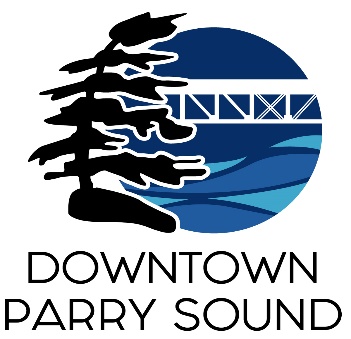 Parry Sound Downtown Business AssociationBoard of Directors Meeting & 2023 AGMMay 8, 2024 at 6:30pm – Parry Sound Public LibraryITEM1.  Welcome, call to order, introductions of the Board of Directors & guests	April2.  Additions and approval of agenda for tonight’s meeting.				April		3.  Approval of minutes: June 14, 2023 (AGM minutes) & April 10, 2024		April 4.  Conflict of interest declaration for this meeting					April                           5.   Correspondence									April6.   2023 social media review presentation 						Krista Holmes	7.   Financial report		Kail Stevenson8.   2023 year in review & looking ahead to 2024 presentation	April 9.   Old Business    	 	April		Audit update.9.  New Business 									April	 Q & A with Board members			Next Meeting: June 12, 2024 – 6:30pm - Parry Sound Public Library                	Adjournment